CAMARA MUNICIPAL DE SANTA BRANCASECRETARIA DE FINANÇAS - CNPJ.01.958.948/0001-17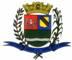 PCA AJUDANTE BRAGA 108 CENTRO SANTA BRANCAData: 30/11/2016 14:50:52Transparência de Gestão Fiscal - LC 131 de 27 de maio 2009 Sistema CECAM (Página: 1 / 1)Relação dos empenhos pagos dia 23 de Novembro de 2016N.Processo Empenho	Fornecedor	Descrição do bem/Serviço adquirido	Modalidade	Licitação	Valor01.00.00 - PODER LEGISLATIVO01.01.00 - CAMARA MUNICIPAL01.01.00 - CAMARA MUNICIPAL 01.01.00.01.000 - Legislativa 01.01.00.01.31 - Ação Legislativa01.01.00.01.31.0001 - MANUTENÇÃO DA CAMARA 01.01.00.01.31.0001.2001 - MANUTENÇÃO DA CAMARA01.01.00.01.31.0001.2001.33903600 - OUTROS SERVIÇOS DE TERCEIROS - PESSOA FÍSICA 01.01.00.01.31.0001.2001.33903600.0111000 - GERAL 01.01.00.01.31.0001.2001.33903600.0111000.4 - FICHA----------------------4.232,12SANTA BRANCA, 23 de Novembro de 2016EVANDRO LUIZ DE MELO SOUSA1SP147248/0-8CHEFE DA COORD FINANCEIRA0/0303/1257  - SERVIDOR MUNICIPAL, refere -se ao adiantamento de numerario para as despesas com viagem a cida0/0303/1257  - SERVIDOR MUNICIPAL, refere -se ao adiantamento de numerario para as despesas com viagem a cidade de são paulo  aOUTROS/NÃO APLICÁVEL/0-150,00assembleia legislativa do senhor vereador jurandir e assessor no dia 04.11.2016assembleia legislativa do senhor vereador jurandir e assessor no dia 04.11.20160/0303/2257  - SERVIDOR MUNICIPAL, REFERENTE A BAIXA DE RESPONSABILIDADE DO EMPENHO DE ADIANTAMENTO303/20/0303/2257  - SERVIDOR MUNICIPAL, REFERENTE A BAIXA DE RESPONSABILIDADE DO EMPENHO DE ADIANTAMENTO303/20/0303/2257  - SERVIDOR MUNICIPAL, REFERENTE A BAIXA DE RESPONSABILIDADE DO EMPENHO DE ADIANTAMENTO303/2OUTROS/NÃO APLICÁVEL/0102,040/0311/1257  - SERVIDOR MUNICIPAL, Refere-se ao adiantamento de numerarios para as despesas com viagem dos v ereadores Juliana, Eder0/0311/1257  - SERVIDOR MUNICIPAL, Refere-se ao adiantamento de numerarios para as despesas com viagem dos v ereadores Juliana, Eder0/0311/1257  - SERVIDOR MUNICIPAL, Refere-se ao adiantamento de numerarios para as despesas com viagem dos v ereadores Juliana, EderOUTROS/NÃO APLICÁVEL/0-400,00e João  para cidade de Sao Paulo para cerimonia de assinatura de contrato entra o municipio de santaontrato entra o municipio de santabranca e a sabesp , no dia 07 de novembro, com a viagem da Vereadora Juliana a cidade de São Josera Juliana a cidade de São Josedos Campos, para evento  Novos Rumos Novos Desafios  no dia  18 de novembro da Camara Municipal edos Campos, para evento  Novos Rumos Novos Desafios  no dia  18 de novembro da Camara Municipal edos Campos, para evento  Novos Rumos Novos Desafios  no dia  18 de novembro da Camara Municipal epara o Vereador  Jurandir e Assessor  a Assembleia Legislativa no dia 22 de novembro de 2016para o Vereador  Jurandir e Assessor  a Assembleia Legislativa no dia 22 de novembro de 2016para o Vereador  Jurandir e Assessor  a Assembleia Legislativa no dia 22 de novembro de 20160/0311/2257  - SERVIDOR MUNICIPAL, REFERENTE A BAIXA DE RESPONSABILIDADE DO EMPENHO DE ADIANTAMENTO311/20/0311/2257  - SERVIDOR MUNICIPAL, REFERENTE A BAIXA DE RESPONSABILIDADE DO EMPENHO DE ADIANTAMENTO311/20/0311/2257  - SERVIDOR MUNICIPAL, REFERENTE A BAIXA DE RESPONSABILIDADE DO EMPENHO DE ADIANTAMENTO311/2OUTROS/NÃO APLICÁVEL/0336,1001.01.00.01.31.0001.2001.33903900 - OUTROS SERVIÇOS DE TERCEIROS - PESSOA JURÍDICA01.01.00.01.31.0001.2001.33903900.0111000 - GERAL01.01.00.01.31.0001.2001.33903900.0111000.5 - FICHA0/09/111  - TELEFONICA BRASIL S.A., refere-se as ligaçoes telefonicas realizdasw via  telefonica no mes de novembro de0/09/111  - TELEFONICA BRASIL S.A., refere-se as ligaçoes telefonicas realizdasw via  telefonica no mes de novembro de2016DISPENSA DE LICITAÇÃO/0593,980/0323/1200  - GRAFICA PRADO & PRADO LTD, pastas para coordenaria financeira de pagamento cor verde  180gr com timbre da camara municipal0/0323/1200  - GRAFICA PRADO & PRADO LTD, pastas para coordenaria financeira de pagamento cor verde  180gr com timbre da camara municipal0/0323/1200  - GRAFICA PRADO & PRADO LTD, pastas para coordenaria financeira de pagamento cor verde  180gr com timbre da camara municipalDISPENSA DE LICITAÇÃO/03.750,00----------------------4.232,12